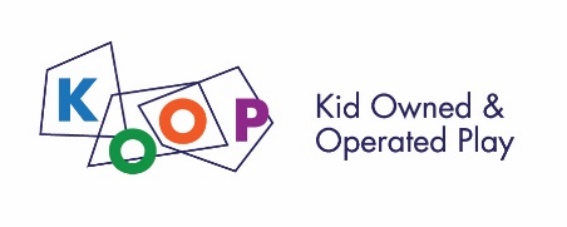 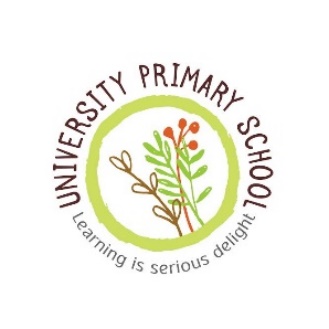 KOOP Adventure Play Winter Camp           at University Primary School Registration FormPlease return this form, with payment (made out to University of Illinois) to Christine Wyant at cwyant@illinois.edu or in person at University Primary School, 51 Gerty Drive in Champaign, IL 61820 on or before December 16.  Details about the camp daily schedule, snacks/lunch and projects will be emailed prior to the beginning of each session.  Ages: 4-12 (flexible.)  This camp is open to the public! Please indicate which session(s) your child will attend camp. December 21-23 Full Day (8:30- 5:30)  -or-  Morning (8:30- 1)  -or- Afternoon (1- 5:30)January 2-4Full Day (8:30- 5:30)  -or-  Morning (8:30- 1)  -or- Afternoon (1- 5:30)Camp Cost Per Session:          Half Day = $100       Full Day = $150           Total: $_______Camper Information:Camper’s First/Last Name:  ____________________________________________School: ____________________________________________________________Parent/Guardian Name(s):_____________________________________________Email:______________________________________________________________Home Address:______________________________________________________Phone Numbers:_____________________________________________________Emergency Contact Name/Relation:_____________________________________Emergency Contact Phone:____________________________________________Names of Persons authorized to pick up your camper other parent or emergency contact:_____________________________________________________________________________________________________________________________Did this camper attend previous KOOP Camps or Events?    Yes      NoAllergies & Instructions for handling allergies if needed:_______________________________________________________________________________________Special needs, interests or things we should know about your camper?__________________________________________________________________________